Фотоотчет о проведении осеннего праздника в старшей группе «Осенняя сказка»13 ноября я провела праздник осени в старшей группе. На праздник в гости к детям пришла Осень и рассказала «Осеннюю сказку».  Праздник получился веселым и интересным. Дети пели, танцевали, играли в игры, отгадывали загадки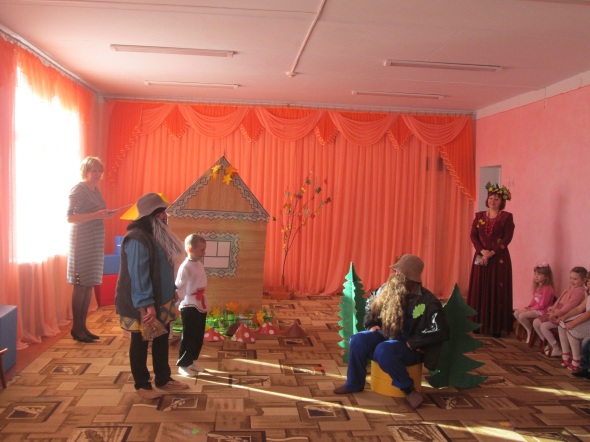 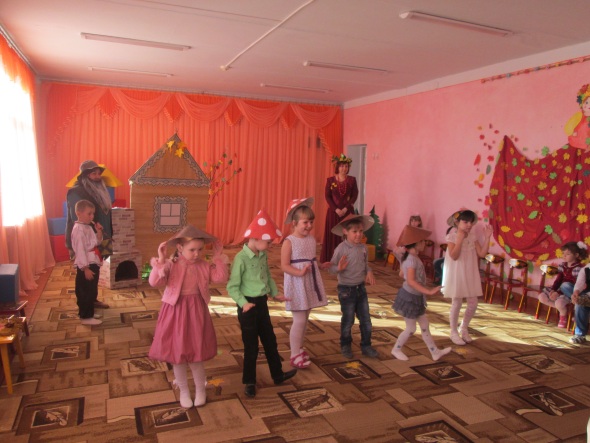              Домовенок Прошка и Антошка                                                               Танец грибов               пришли в гости к Лесовичку                                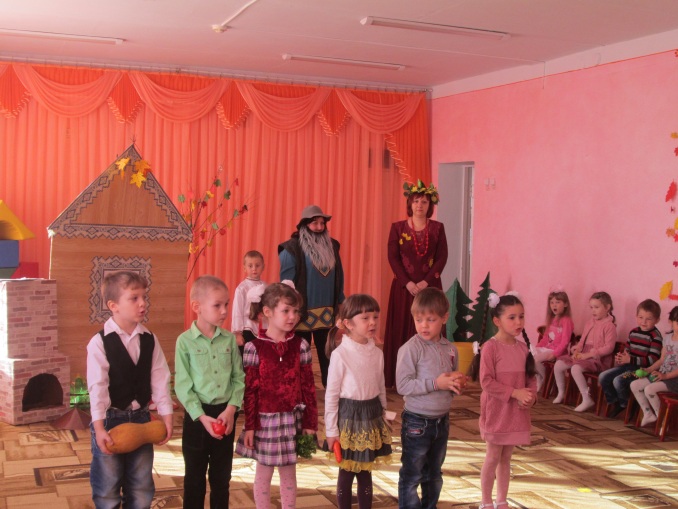 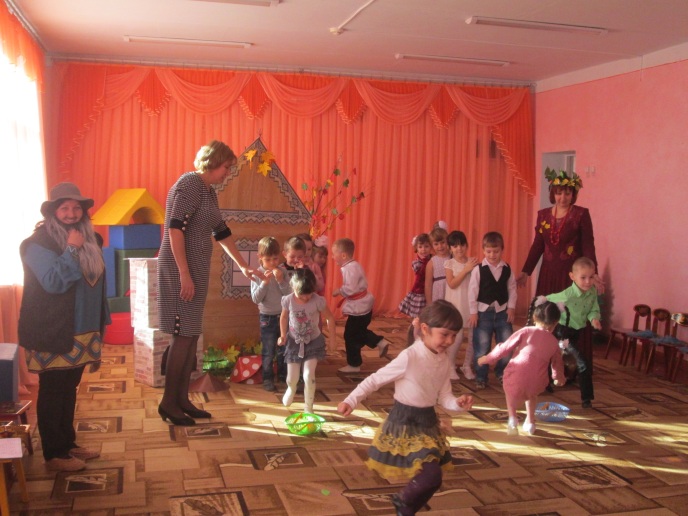                              Осенние частушки                                                    Аттракцион «Разбери корзинку»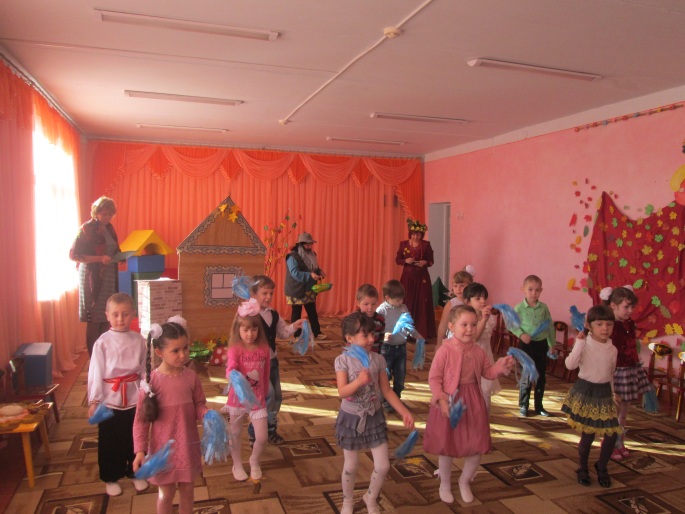 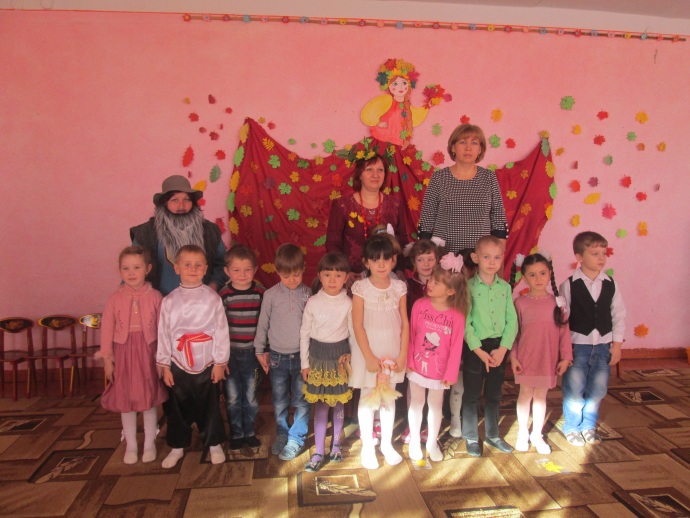                      Танец «Дождик-озорник»                                                    Праздник удался на славуВоспитатель: Жиброва Светлана Валентиновна